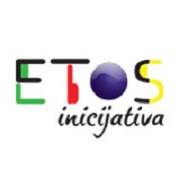 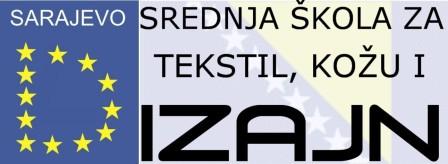 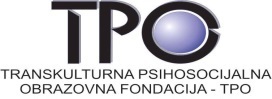 16 dana aktivizma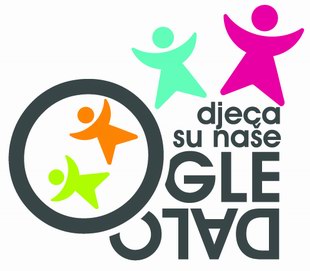 Alma Ahmethodžić prof.SPISAK VOLONTERA POVODOM MEĐUNARODNOG DANA LJUDSKIH PRAVA I KAMPANJE 16 DANA AKTIVIZMA SPISAK VOLONTERA POVODOM MEĐUNARODNOG DANA LJUDSKIH PRAVA I KAMPANJE 16 DANA AKTIVIZMA                 IME I PREZIME                                           DATUM                IME I PREZIME                                           DATUMAlisa Sjenar i Ajla Maslo16.11.2018.Amar Demšulov  i Lejla Salihović19.11.2018.Armin Borovac i Darviš Fatma20.11.2018.Larisa Oruč i Amina Kulo21.11.2018.Almedina Lacić i  Ajla Džuho22.11.2018.Maida Buljubašić i Alda Feriz23.11.2018.Adisa Prikaski i Amina Omerović26.11.2018.Alda Feriz, Alemina Jejna i Danijel Rebo27.11.2018.Eldina Babić i Ines Poljo28.11.2018.Alma Halilović , Eldina Kavazić i Hena Hadžić29.11.2018.Dženita Halilović i Dženana Čelam30.11.2018.Amina Zubčević i Adin Hodžić3.12.2018.Minela Kadić i Alma Salošević4.12.2018.Alma Ahmethodžić i Dženana Lagumdžić5.12.2018.Almira Emšo i Minela Benić6.12.2018.Adema Sadiković,  Sara Hodžić i Dženita Halilović7.12,.2018.Aldijana Hodžić i Nejra Memišević	10.12.2018.